Bláithín ar an bPotaOisín ar an bPotaBairbre Ní Chuanaigh a scríobhSheena Dempsey a mhaisighBlúire beag eolais faoin údar /mhaisitheoirAn introduction to the author / illustratorIs as Conamara Bairbre Ní Chuanaigh, áit a bhfuil sí ag obair mar Chléireach Airgeadais.  Is iad Oisín ar an bPota agus Bláithín ar an bPota na chéad leabhra atá foilsithe aici.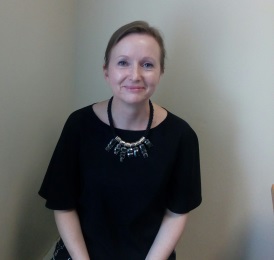 Bairbre Ní Chuanaigh is from Connemara where she works as an Accounting Technician. Oisín ar an bPota and Bláithín ar an bPota are her first published works.Sheena Dempsey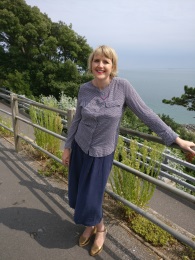 De bhunadh Chorcaigh Sheena Dempsey, maisitheoir a bhfuil mórán duaiseanna buaite aici.An award winning illustrator who hails from Cork who now lives by the seaside in Southeast Kent with her partner Mick and their greyhound Sandy. 